South Edmonton Minor Softball Association (SEMSA)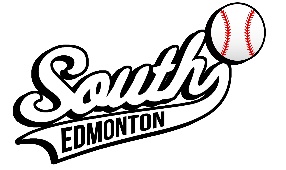 AGM Meeting MinutesMonday, June 24, 2019Call to Order:	7:00 pm2.	Attendance:  Claire Kallis, Rick Bobier, Julie Robicheau, Jenny Stokes, Nola Schwabenbauer, Linda McConnell, Geoff Gumpinger, Shauna Smith, Sandra Smith, Tammy Neff, Clayton Komick, Jim Riley, Chanda Grue, Shella Scheller, Myles Poff, Colin Melichior, Chris Ringuette, Neena Buckborough, Kim Gibson, Simone Pikkert, Sandie Simpson-Goodyear, Joel Sammer, Arthur Schultz, Wayne Champagne, Jeff Grossman, Samantha Orb, Geoff Formanski, John Chow, Jan Olsen, Jill Reickmann, Bonny Granfield, Michael Withers, Mustafa Aktas, Tammi Brexon, Shane Collison, Ray Dupras, Pauline Koroluk, P Neumann, Scott Olson, S Youndia, M. Dumanski, Cornelia Bica, Jessica Houle, Terri Cuthill, D Pattison, M Reaume, A Courtireulle, M Crewson, Z Penrod, Ruby Deol, Bryce Duhamel, Larua Evans, M Griener, J Hempel, M Jamal, P Lee, N Lentz, N Madrusiak, C Retter, K Rotea, Gary Sawatzky, J Arsenault, P Grayson, L Findlater, M Bossel, A Brenneis, C Caldwell, W Chinski, Brian Clare, N Fairbairn, S Flanagan, S Gass, M Gurba, T Harris, J Huckabay, A Kjelgren, C Ryan, S Lindberg, D Marple, H Onushko, T Nordholm, M Pilip, Jenny Samm, C Shulhan, H Somerville, K Wouters, D Eurich, M Hill, J Kliewer, E West, Angela Pen, B Boles,J Boychuk, R Busch, M Collins, J Contant, S Merali, K Sawatsky, A Foote, N Friesen, J Gibbings,C Bamfell B Griffin, K Hansen, Jessica Hempel, K Viddal-Kitt, D Knull, B Kreklau, A Kuefler, R Lausic-Gonzalez, C Lazaruk, J Munroe, L O’Neil, M Perry, Erin Rebman, G Retter, K Scott, G Taylor, S Wolverston, K Heil, L Ballance, Lucia Chen, Jennie Barnaby, Lisa Burak, C Deschamps, G Donald, D Doroshuk, A Manly, I Gottstein, M Perry, J Hotz, L Johnston, S Kowalchuk, S McAdam, Rory Ng, S YounChoi, G Schlender, S Stewart, R Thiessen, T Weiss, Dianne Gower, K Lamoureux, G McKay, Jodie Jensen, E Rebalkin, P Cann, K Featherstone, D Hewins, H Dinstel, H Casselman, C Letendre, Kari Martin, T McGilvery, B Park, J Pelech, Chris Trevors, C Walker, M Whittaker, C Dafoe, M Ziomko, D Beaulac, E Bourdages, G Brimacombe, K Clarke, T Coish, D Dixon, L Fequet, J Fulks, A Gamble, C Bard, E Grieder, G Hadubiak, D Hewins, K Doshewzek, H Kennett, D L’Heureux, A Lockwood, J Munroe, L Neufeld, M Wittaker, Motion:	To adopt agenda for June 24, 2019Motion by:	Shella Scheller		Second:	 Myles Poff		All in FavorMotion:	To approve minutes from 2018 AGM Motion by:	Sandra Smith			Second:  Clayton Komick		All in FavorPresident’s Report - Information given on $50 deposit refund – will be refunded directly to credit card that was used for registration.- Thanks given for season – players, coaches, parents, board.  Well done!- Introduction of Current Board-Mention of fact that EYSA (Edmonton Youth Softball Association which oversees SEMSA) has three openings on their Board as well and SEMSA would love Members at Large to help attend these meetings.6.	Treasurer Report - Financials reviewed.  $90,154 came in as fees, funds, etc		$46,876 out in payments		$43, 278 surplusSome items still outstanding to pay such as field rentals, photos, storage fees, AGM refunds (cash deposits for uniform/equipment will be mailed cheques)Motion:	To approve the financial statements as discussedMotion by:	Shella Scheller		Second:	 Myles Poff		All in Favor7.	 Registrar’s Report- Changed our registration system from Zone 4 to RAMP.  Mostly went well but can’t do multiple registrations. Will work on this for next year.- U10+ registrations stayed consistent but our U6/U8 numbers dropped but hoping with increased publicity we can get these numbers up.-Coaches discounts will be applied toward the accounts for next year.- Registration for next season will open Dec/Jan for early registration.- Survey for parents/coaches will be coming over the summer via email.8.	Comments/ConcernsSchedule issues with U6/U8 – field locations very vague and hard to find addresses. Some fields not even listed on Google Maps. We are hoping to centralize the fields next year for these groups which should alleviate some of this but we will ensure addresses are more clear.Uniform Return -could deposit cheques go to coaches to hand back? Discussion on how better to be in Treasurer hands and that coaches have enough to do as volunteers.No umpires for most U12 games – what can be done?  Discussion on EYSA has contract with Blue Crew who has issues recruiting young umpires as they have hard time dealing with parents/coaches etc.  Any person over 14 can be an umpire and Blue Crew offers training. Blue Crew also offers ½ day training to parents/family members which allows them to learn the basics and then can be an umpire if short. One can choose to only ump games their kids are at and can also be paid for this. One does not have to go on the main schedule unless they choose to. Can be a great option for many people to consider.Question on why U12 was moved from one pool to another last minute for Cities – Discussion on how this would be an EYSA issue and would have been just where the split in standings happened. Some results on page were not updated and official beforehand so that played a part as well as single elimination rounds due to rainouts caused some schedules to change.-Question on whether catcher gloves could be added to equipment bags and concern over wrong size equipment (catcher shin pads, etc)..It is not possible to add gloves to bags due to sizing – everyone would need a different size and this could not be accommodated.  Other equipment, like shin pads, helmets, etc can be changed by coaches at equipment exchange day or by contacting SEMSA to arrange. Comment also made to ensure that ice packs are included in First Aid kits (coaches need to check this at beginning of season but SEMSA will ensure they are stocked as well).-Question of holding extra practices/training for players to keep up skills in the winter months. Discussion on how SEMSA already provides pitching/catching/fielding clinics from January to April each year for U10+. Notices go out via email as well as on our Facebook page and website. We will be looking into getting gym times for teams that have been together for awhile and coaches want to run extra practices in winter but gym space is very hard to come by now. We try to offer as much as we can but need additional volunteer support and cooperation from City of Edm and the schools for gym times – not booking a lot and often don’t like to have softball as they feel our balls damage the wall, etc.-Question – are our Bylaws and Board job descriptions on our website? We will ensure they are.Election of BoardPresident – Claire Kallis nominated to remainMotion: Nola Schwabenbauer	Second: Shella Scheller		All in FavorVice-President – Colin Melchior nominatedMotion: Linda McConnell		Second: Rick Bobier			All in FavorTreasurer – Sandie Simpson-Goodyear nominatedMotion: Nola Schwabenbauer	Second: Shella Scheller		All in FavorRegistrar – Julie Robicheau nominated to remainMotion: Nola Schwabenbauer	Second: Chanda Grue		All in FavorSecretary – Nola Schwabenbauer nominated to returnMotion: Chris Ringuette		Second: Julie Robicheau		All in FavorEquipment Director – Shaune Smith to remainMotion: Jenny Stokes			Second: Colin Melchior		All in FavorEquipment Assistant -Joel Sammer nominatedMotion: Jenny Stokes			Second: Colin Melchior		All in FavorEquipment Assistant – Geoff Gumpinger nominated to remainMotion: Jan Olsen			Second: Shella Scheller		All in FavorCommunications/Publicity - VACANTVolunteer Coordinator – Linda McConnell nominated to remainMotion: Chris Ringuette		Second: Myles Poff			All in FavorBooking Coordinator – Chanda Grue nominated to remainMotion: Stella Scheller		Second: Colin Melchior		All in FavorCategory Director – Jim Riley nominated to remainMotion: Chanda Grue			Second: Colin Melchior		All in FavorPlayer Development Director – Clayton Komick nominated to remainMotion: Nola Schwabenbauer	Second: Chanda Grue		All in FavorMember at Large (Player Development Assistant) – Arthur Schultz nominatedMotion: Nola Schwabenbauer	Second: Myles Poff			All in FavorMember at Large (Player Development Assistant) – Wayne Champagne nominatedMotion: Myles Poff			Second: Stella Scheller		All in Favor*Rick Bobier, Jenny Stokes and Tammy Neff will remain as Members to Large to assist with transition of new board members.10.	New BusinessU10 pitching- discussion on transitioning from coach pitch to player pitch and how/why this happens. Concerns expressed over players not developing in field as no hitting is happening. This transition has to happen at some point and is not limited to SEMSA – comes from Softball Alberta as to player pitch.City Championships 2020 – SEMSA will be hosting the city finals next year so will be on south fields. Extra volunteer effort will be required.11.	Adjournment: 7:50 pmNext Meeting:		Sept 22, 2019 @ 6:30 pm (Board Only)